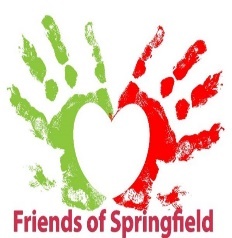 			Parent support group to Springfield School, Crewe15th July 2019Your Change can make a changeDear Parents or Guardians,It was lovely to see so many of you at our summer BBQ – it was a wonderful evening. I do hope you had a chance to see in situ our last fundraising venture – the Reception playground. The children love it!! Thank you again for all your previous support.As we prepare for our summer break, we can reflect on the changes that have happened at Springfield over the last school year. I think that the most significant is our new building that will soon become part of our school. With the introduction of our new building we will be increasing our pupil capacity and some resources now in place will have to be stretched even further to accommodate everyone.This is why Friends of Springfield have decided to launch their new appeal of raising funds to purchase an additional minibus so that everyone can have the opportunity to go out and about in the local community.We will be starting our new campaign by asking you once again to look behind and underneath your sofa cushions for any loose change and collect some during the holidays. We will not be sending out our usual cardboard money boxes for you to fill but instead we will be holding a competition. Attached to this letter is a cut out of a mini bus. What you need to do is colour it in, you can use paint, glitter, crayons etc and oh don’t forget to put yourself or a friend or a teacher on the bus either by drawing or photograph. Pop your name and new class on the back and attach it securely to whatever you have collected your loose change in. It could be a yoghurt pot, a biscuit tin, a carrier bag or your sock, (no smelly ones please!) In September we will contact you again so that you can return all your collected change and coloured in minibus. Further copies can be downloaded from the website or collected from Reception. Mrs Hodgkison will then decide on a winning minibus picture and the winner will receive a prize – Good Luck!Don’t forget to map our progress for our minibus appeal by checking out our wooden fundraising accumulator situated in our main reception. A huge thank you to Mr Peagam for his expertise!!Also, a little reminder that Friends of Springfield / Springfield School will be featured during the month of August as Crewe Asda’s Community fund collection nominee. Don’t forget to post your tokensYours sincerelyFriends of SpringfieldJudy.colclough@springfield.cheshire.sch.ukSpringfield School, Crewe Green, Crewe, Cheshire, CW1 5HSTel: 01270 685446Fax: 01270 258281  Registered Charity No: 511327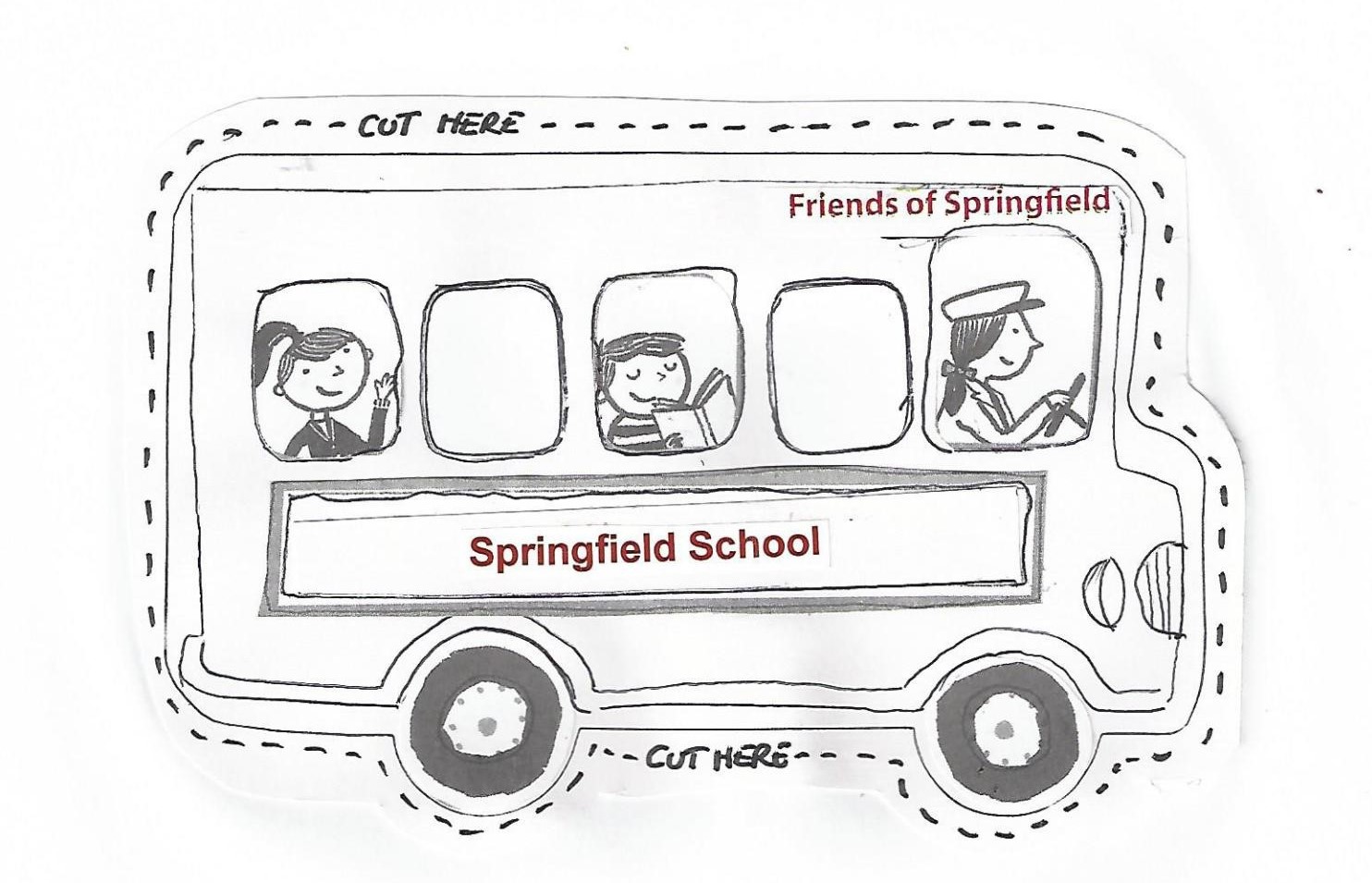 